
2024-2025Adult Calendar * August 24		OPEN HOUSE / REGISTRATIONSeptember 14 	Week 1September 21 	Week 2September 28	 	Week 3October 5		Week 4October 12 		Week 5October 19		Week 6October 26		Week 7November 2 		Week 8November 9	 	Week 9November 16 	Week 10November 23 	NO SCHOOL/THANKSGIVING HOLIDAYS November 30	NO SCHOOL 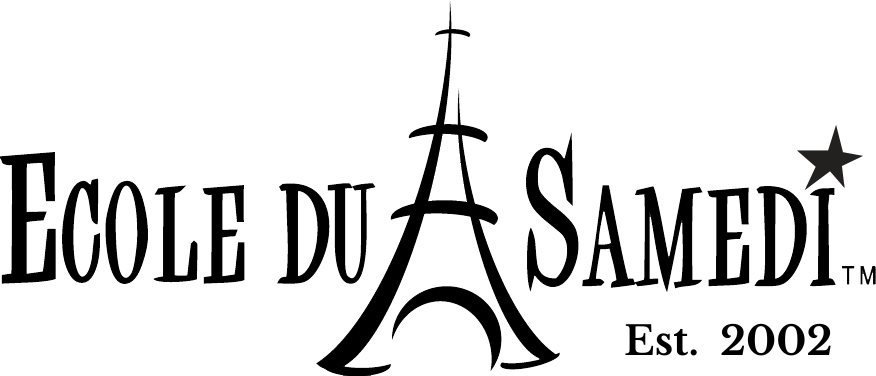 December 7		week 11 December 14		Week 12December 21 	NO SCHOOL/WINTER HOLIDAYS December 28 	NO SCHOOL/WINTER HOLIDAYS January 11 		Week 13January 18 		Week 14January 25 		Week 15February 1 		Week 16February 8		Week 17February 15		NO SCHOOLFebruary 22		Week 18March 1		Week 19March 8 		Week 20March 15 		Week 21March 22		Week 22
March 29 		NO SCHOOL/SPRING BREAK April 5 		NO SCHOOL/SPRING BREAKApril 12 		Week 23
April 19 		Week 24April 26		Week 25May 3	 		Week 26May 10 		Week 27* Calendar may be subject to some modifications.